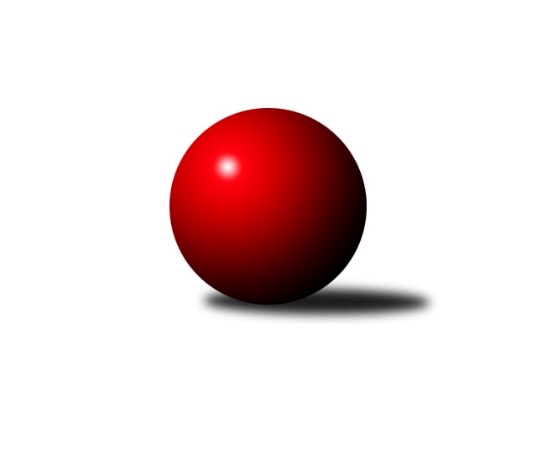 Č.20Ročník 2019/2020	29.4.2024 Divize AS 2019/2020Statistika 20. kolaTabulka družstev:		družstvo	záp	výh	rem	proh	skore	sety	průměr	body	plné	dorážka	chyby	1.	KK Konstruktiva Praha  B	20	14	1	5	99.5 : 60.5 	(138.0 : 102.0)	2535	29	1741	794	30.6	2.	TJ Sparta Kutná Hora	20	12	2	6	95.0 : 65.0 	(131.5 : 108.5)	2559	26	1748	811	27.3	3.	SK Meteor Praha	20	11	3	6	88.0 : 72.0 	(129.5 : 110.5)	2492	25	1719	773	31.6	4.	TJ Sokol Praha-Vršovice	21	12	1	8	88.5 : 79.5 	(129.5 : 122.5)	2540	25	1749	791	35.6	5.	AC Sparta Praha	19	12	0	7	90.5 : 61.5 	(131.5 : 96.5)	2562	24	1744	817	30.6	6.	KK Slavia Praha	20	10	0	10	79.0 : 81.0 	(119.5 : 120.5)	2566	20	1748	819	29.2	7.	TJ AŠ Mladá Boleslav	19	9	1	9	74.5 : 77.5 	(109.0 : 119.0)	2528	19	1738	790	38.3	8.	KK Slavoj Praha B	20	9	1	10	77.5 : 82.5 	(112.0 : 128.0)	2533	19	1747	786	31.4	9.	TJ Sokol Benešov B	20	9	1	10	75.5 : 84.5 	(109.5 : 130.5)	2492	19	1741	751	41.7	10.	TJ Sokol Brandýs n. L.	20	8	1	11	79.5 : 80.5 	(126.5 : 113.5)	2539	17	1747	793	35.5	11.	KK Vlašim	20	8	1	11	73.5 : 86.5 	(104.0 : 136.0)	2484	17	1730	754	41.4	12.	TJ Praga Praha	19	7	2	10	73.0 : 79.0 	(121.5 : 106.5)	2531	16	1750	780	40.5	13.	PSK Union Praha	18	6	0	12	56.0 : 88.0 	(91.0 : 125.0)	2432	12	1707	726	39.3	14.	TJ Neratovice	20	4	0	16	54.0 : 106.0 	(103.0 : 137.0)	2474	8	1721	753	36.6Tabulka doma:		družstvo	záp	výh	rem	proh	skore	sety	průměr	body	maximum	minimum	1.	KK Konstruktiva Praha  B	10	9	0	1	59.0 : 21.0 	(74.5 : 45.5)	2634	18	2730	2502	2.	TJ Sparta Kutná Hora	10	8	1	1	55.0 : 25.0 	(70.5 : 49.5)	2740	17	2837	2680	3.	TJ Sokol Praha-Vršovice	10	8	1	1	52.5 : 27.5 	(67.0 : 53.0)	2410	17	2456	2346	4.	SK Meteor Praha	11	8	1	2	57.0 : 31.0 	(79.0 : 53.0)	2652	17	2749	2564	5.	AC Sparta Praha	10	8	0	2	56.5 : 23.5 	(79.0 : 41.0)	2606	16	2666	2525	6.	TJ Sokol Brandýs n. L.	10	7	1	2	54.0 : 26.0 	(77.5 : 42.5)	2528	15	2613	2425	7.	KK Vlašim	10	7	1	2	52.0 : 28.0 	(64.0 : 56.0)	2558	15	2701	2448	8.	KK Slavoj Praha B	10	7	0	3	51.5 : 28.5 	(66.0 : 54.0)	2736	14	2905	2596	9.	TJ AŠ Mladá Boleslav	10	7	0	3	49.0 : 31.0 	(66.5 : 53.5)	2435	14	2505	2369	10.	TJ Sokol Benešov B	10	6	1	3	46.0 : 34.0 	(61.0 : 59.0)	2567	13	2669	2520	11.	KK Slavia Praha	10	6	0	4	43.0 : 37.0 	(62.0 : 58.0)	2547	12	2616	2471	12.	TJ Praga Praha	9	5	1	3	43.0 : 29.0 	(60.0 : 48.0)	2525	11	2612	2448	13.	PSK Union Praha	8	5	0	3	35.0 : 29.0 	(47.5 : 48.5)	2419	10	2520	2344	14.	TJ Neratovice	10	3	0	7	33.0 : 47.0 	(54.0 : 66.0)	2556	6	2598	2500Tabulka venku:		družstvo	záp	výh	rem	proh	skore	sety	průměr	body	maximum	minimum	1.	KK Konstruktiva Praha  B	10	5	1	4	40.5 : 39.5 	(63.5 : 56.5)	2535	11	2650	2315	2.	TJ Sparta Kutná Hora	10	4	1	5	40.0 : 40.0 	(61.0 : 59.0)	2541	9	2716	2412	3.	AC Sparta Praha	9	4	0	5	34.0 : 38.0 	(52.5 : 55.5)	2557	8	2815	2360	4.	SK Meteor Praha	9	3	2	4	31.0 : 41.0 	(50.5 : 57.5)	2472	8	2732	2245	5.	KK Slavia Praha	10	4	0	6	36.0 : 44.0 	(57.5 : 62.5)	2568	8	2792	2316	6.	TJ Sokol Praha-Vršovice	11	4	0	7	36.0 : 52.0 	(62.5 : 69.5)	2553	8	2640	2462	7.	TJ Sokol Benešov B	10	3	0	7	29.5 : 50.5 	(48.5 : 71.5)	2483	6	2712	2302	8.	TJ AŠ Mladá Boleslav	9	2	1	6	25.5 : 46.5 	(42.5 : 65.5)	2539	5	2690	2415	9.	TJ Praga Praha	10	2	1	7	30.0 : 50.0 	(61.5 : 58.5)	2531	5	2723	2310	10.	KK Slavoj Praha B	10	2	1	7	26.0 : 54.0 	(46.0 : 74.0)	2511	5	2674	2364	11.	TJ Sokol Brandýs n. L.	10	1	0	9	25.5 : 54.5 	(49.0 : 71.0)	2540	2	2648	2325	12.	KK Vlašim	10	1	0	9	21.5 : 58.5 	(40.0 : 80.0)	2476	2	2647	2196	13.	TJ Neratovice	10	1	0	9	21.0 : 59.0 	(49.0 : 71.0)	2465	2	2728	2251	14.	PSK Union Praha	10	1	0	9	21.0 : 59.0 	(43.5 : 76.5)	2434	2	2707	2294Tabulka podzimní části:		družstvo	záp	výh	rem	proh	skore	sety	průměr	body	doma	venku	1.	KK Konstruktiva Praha  B	13	11	1	1	72.5 : 31.5 	(97.0 : 59.0)	2582	23 	7 	0 	0 	4 	1 	1	2.	TJ Sparta Kutná Hora	13	8	2	3	62.0 : 42.0 	(85.0 : 71.0)	2558	18 	6 	1 	0 	2 	1 	3	3.	TJ Sokol Praha-Vršovice	13	8	1	4	58.5 : 45.5 	(84.0 : 72.0)	2545	17 	5 	1 	1 	3 	0 	3	4.	AC Sparta Praha	13	8	0	5	59.5 : 44.5 	(89.0 : 67.0)	2584	16 	5 	0 	1 	3 	0 	4	5.	SK Meteor Praha	13	7	2	4	57.0 : 47.0 	(84.5 : 71.5)	2486	16 	5 	0 	1 	2 	2 	3	6.	KK Slavoj Praha B	13	6	1	6	53.5 : 50.5 	(74.0 : 82.0)	2559	13 	4 	0 	2 	2 	1 	4	7.	TJ Sokol Benešov B	13	6	1	6	50.5 : 53.5 	(71.0 : 85.0)	2537	13 	5 	1 	1 	1 	0 	5	8.	PSK Union Praha	13	6	0	7	47.0 : 57.0 	(68.5 : 87.5)	2434	12 	5 	0 	1 	1 	0 	6	9.	TJ Sokol Brandýs n. L.	13	5	1	7	54.5 : 49.5 	(85.5 : 70.5)	2520	11 	4 	1 	2 	1 	0 	5	10.	TJ Praga Praha	13	4	2	7	51.0 : 53.0 	(87.5 : 68.5)	2557	10 	3 	1 	2 	1 	1 	5	11.	KK Slavia Praha	13	5	0	8	44.0 : 60.0 	(77.0 : 79.0)	2515	10 	4 	0 	3 	1 	0 	5	12.	TJ AŠ Mladá Boleslav	13	5	0	8	42.0 : 62.0 	(65.0 : 91.0)	2519	10 	4 	0 	3 	1 	0 	5	13.	KK Vlašim	13	4	1	8	42.0 : 62.0 	(61.0 : 95.0)	2455	9 	4 	1 	1 	0 	0 	7	14.	TJ Neratovice	13	2	0	11	34.0 : 70.0 	(63.0 : 93.0)	2413	4 	2 	0 	4 	0 	0 	7Tabulka jarní části:		družstvo	záp	výh	rem	proh	skore	sety	průměr	body	doma	venku	1.	KK Slavia Praha	7	5	0	2	35.0 : 21.0 	(42.5 : 41.5)	2629	10 	2 	0 	1 	3 	0 	1 	2.	TJ AŠ Mladá Boleslav	6	4	1	1	32.5 : 15.5 	(44.0 : 28.0)	2523	9 	3 	0 	0 	1 	1 	1 	3.	SK Meteor Praha	7	4	1	2	31.0 : 25.0 	(45.0 : 39.0)	2552	9 	3 	1 	1 	1 	0 	1 	4.	AC Sparta Praha	6	4	0	2	31.0 : 17.0 	(42.5 : 29.5)	2513	8 	3 	0 	1 	1 	0 	1 	5.	TJ Sparta Kutná Hora	7	4	0	3	33.0 : 23.0 	(46.5 : 37.5)	2598	8 	2 	0 	1 	2 	0 	2 	6.	KK Vlašim	7	4	0	3	31.5 : 24.5 	(43.0 : 41.0)	2578	8 	3 	0 	1 	1 	0 	2 	7.	TJ Sokol Praha-Vršovice	8	4	0	4	30.0 : 34.0 	(45.5 : 50.5)	2516	8 	3 	0 	0 	1 	0 	4 	8.	TJ Praga Praha	6	3	0	3	22.0 : 26.0 	(34.0 : 38.0)	2474	6 	2 	0 	1 	1 	0 	2 	9.	KK Konstruktiva Praha  B	7	3	0	4	27.0 : 29.0 	(41.0 : 43.0)	2495	6 	2 	0 	1 	1 	0 	3 	10.	TJ Sokol Brandýs n. L.	7	3	0	4	25.0 : 31.0 	(41.0 : 43.0)	2563	6 	3 	0 	0 	0 	0 	4 	11.	TJ Sokol Benešov B	7	3	0	4	25.0 : 31.0 	(38.5 : 45.5)	2449	6 	1 	0 	2 	2 	0 	2 	12.	KK Slavoj Praha B	7	3	0	4	24.0 : 32.0 	(38.0 : 46.0)	2530	6 	3 	0 	1 	0 	0 	3 	13.	TJ Neratovice	7	2	0	5	20.0 : 36.0 	(40.0 : 44.0)	2601	4 	1 	0 	3 	1 	0 	2 	14.	PSK Union Praha	5	0	0	5	9.0 : 31.0 	(22.5 : 37.5)	2418	0 	0 	0 	2 	0 	0 	3 Zisk bodů pro družstvo:		jméno hráče	družstvo	body	zápasy	v %	dílčí body	sety	v %	1.	Zbyněk Vilímovský 	TJ Sokol Praha-Vršovice  	19	/	21	(90%)	33.5	/	42	(80%)	2.	Karel Křenek 	TJ Sokol Brandýs n. L. 	18	/	20	(90%)	33	/	40	(83%)	3.	David Kašpar 	TJ Praga Praha  	16	/	19	(84%)	29.5	/	38	(78%)	4.	Martin Boháč 	SK Meteor Praha  	15	/	19	(79%)	27	/	38	(71%)	5.	Michal Ostatnický 	KK Konstruktiva Praha  B 	14	/	19	(74%)	27.5	/	38	(72%)	6.	Ludmila Johnová 	KK Konstruktiva Praha  B 	14	/	19	(74%)	27	/	38	(71%)	7.	Petr Neumajer 	AC Sparta Praha 	14	/	19	(74%)	26.5	/	38	(70%)	8.	Rostislav Kašpar 	TJ Praga Praha  	13	/	18	(72%)	22	/	36	(61%)	9.	Vladimíra Pavlatová 	AC Sparta Praha 	13	/	19	(68%)	23.5	/	38	(62%)	10.	Dušan Hrčkulák 	TJ Sparta Kutná Hora 	13	/	19	(68%)	22.5	/	38	(59%)	11.	Jaroslav Pleticha st.	KK Konstruktiva Praha  B 	13	/	20	(65%)	25.5	/	40	(64%)	12.	Milan Komorník 	TJ Praga Praha  	12	/	16	(75%)	24	/	32	(75%)	13.	Zdeněk Rajchman 	TJ Sparta Kutná Hora 	12	/	19	(63%)	23	/	38	(61%)	14.	Petr Hartina 	AC Sparta Praha 	11.5	/	17	(68%)	24	/	34	(71%)	15.	Martin Šmejkal 	TJ Sokol Brandýs n. L. 	11.5	/	18	(64%)	25	/	36	(69%)	16.	Pavel Řehánek 	KK Slavoj Praha B 	11	/	14	(79%)	15.5	/	28	(55%)	17.	Vlastimil Pírek 	KK Vlašim  	11	/	17	(65%)	19	/	34	(56%)	18.	Ladislav Hlaváček 	KK Vlašim  	11	/	17	(65%)	18.5	/	34	(54%)	19.	Tomáš Křenek 	TJ AŠ Mladá Boleslav  	11	/	17	(65%)	18	/	34	(53%)	20.	Michal Vyskočil 	TJ Sokol Benešov B 	11	/	18	(61%)	18	/	36	(50%)	21.	Václav Klička 	AC Sparta Praha 	11	/	19	(58%)	24.5	/	38	(64%)	22.	Miloslav Rychetský 	TJ Sokol Brandýs n. L. 	11	/	19	(58%)	21.5	/	38	(57%)	23.	Ladislav Zahrádka 	SK Meteor Praha  	11	/	19	(58%)	18.5	/	38	(49%)	24.	Aleš Jungmann 	KK Slavia Praha 	11	/	20	(55%)	18.5	/	40	(46%)	25.	Jan Kvapil 	TJ Neratovice 	10.5	/	16	(66%)	19	/	32	(59%)	26.	Jindřich Sahula 	SK Meteor Praha  	10	/	16	(63%)	19	/	32	(59%)	27.	Anton Stašák 	KK Slavoj Praha B 	10	/	18	(56%)	19	/	36	(53%)	28.	Jiří Jabůrek 	TJ Sokol Praha-Vršovice  	10	/	18	(56%)	17	/	36	(47%)	29.	Stanislav Vesecký 	KK Konstruktiva Praha  B 	10	/	19	(53%)	19.5	/	38	(51%)	30.	Vojta Krákora 	AC Sparta Praha 	10	/	19	(53%)	18.5	/	38	(49%)	31.	Karel Vaňata 	KK Slavia Praha 	10	/	19	(53%)	17.5	/	38	(46%)	32.	Pavel Plachý 	SK Meteor Praha  	10	/	20	(50%)	22	/	40	(55%)	33.	Václav Tůma 	KK Vlašim  	10	/	20	(50%)	20	/	40	(50%)	34.	Arnošt Nedbal 	KK Konstruktiva Praha  B 	9.5	/	19	(50%)	19	/	38	(50%)	35.	Michal Horáček 	TJ AŠ Mladá Boleslav  	9	/	15	(60%)	17	/	30	(57%)	36.	Milan Mikulášek 	SK Meteor Praha  	9	/	17	(53%)	16.5	/	34	(49%)	37.	David Dittrich 	PSK Union Praha  	9	/	18	(50%)	18	/	36	(50%)	38.	Petr Palaštuk 	TJ AŠ Mladá Boleslav  	9	/	18	(50%)	17	/	36	(47%)	39.	Jiří Kočí 	TJ Sokol Benešov B 	8.5	/	17	(50%)	16.5	/	34	(49%)	40.	Jiří Kašpar 	KK Slavoj Praha B 	8.5	/	20	(43%)	17	/	40	(43%)	41.	Jan Bürger 	KK Slavia Praha 	8	/	14	(57%)	18.5	/	28	(66%)	42.	František Čvančara 	TJ Sokol Brandýs n. L. 	8	/	14	(57%)	13.5	/	28	(48%)	43.	Jindřich Valo 	TJ Sparta Kutná Hora 	8	/	16	(50%)	16	/	32	(50%)	44.	Jiří Rejthárek 	TJ Sokol Praha-Vršovice  	8	/	18	(44%)	17	/	36	(47%)	45.	Ctirad Dudycha 	PSK Union Praha  	8	/	18	(44%)	16	/	36	(44%)	46.	Viktor Jungbauer 	KK Slavoj Praha B 	8	/	19	(42%)	18.5	/	38	(49%)	47.	Vladimír Holý 	TJ Sparta Kutná Hora 	8	/	19	(42%)	18.5	/	38	(49%)	48.	Filip Knap 	KK Slavia Praha 	8	/	20	(40%)	19.5	/	40	(49%)	49.	Josef Dotlačil 	KK Vlašim  	7.5	/	15	(50%)	13.5	/	30	(45%)	50.	Petr Šteiner 	TJ Neratovice 	7.5	/	18	(42%)	19	/	36	(53%)	51.	Pavel Horáček ml.	TJ AŠ Mladá Boleslav  	7.5	/	19	(39%)	18	/	38	(47%)	52.	Leoš Vobořil 	TJ Sparta Kutná Hora 	7	/	9	(78%)	12	/	18	(67%)	53.	Luboš Polanský 	PSK Union Praha  	7	/	13	(54%)	12	/	26	(46%)	54.	Ivo Steindl 	SK Meteor Praha  	7	/	14	(50%)	15.5	/	28	(55%)	55.	Dušan Dvořák 	TJ Sokol Benešov B 	7	/	16	(44%)	13.5	/	32	(42%)	56.	Jan Kozák 	TJ Neratovice 	7	/	17	(41%)	14	/	34	(41%)	57.	Luboš Soukup 	PSK Union Praha  	7	/	17	(41%)	12.5	/	34	(37%)	58.	Pavel Novák 	PSK Union Praha  	7	/	18	(39%)	17.5	/	36	(49%)	59.	Luboš Zelenka 	KK Slavia Praha 	7	/	20	(35%)	14.5	/	40	(36%)	60.	Martin Šveda 	TJ Sokol Praha-Vršovice  	6.5	/	16	(41%)	18.5	/	32	(58%)	61.	Michal Hrčkulák 	TJ Sparta Kutná Hora 	6	/	8	(75%)	11	/	16	(69%)	62.	Martin Šmejkal 	TJ Sokol Praha-Vršovice  	6	/	11	(55%)	11.5	/	22	(52%)	63.	Tomáš Jelínek 	TJ Sparta Kutná Hora 	6	/	12	(50%)	13	/	24	(54%)	64.	Petr Horáček 	TJ AŠ Mladá Boleslav  	6	/	12	(50%)	11	/	24	(46%)	65.	Markéta Baštová 	KK Slavia Praha 	6	/	13	(46%)	15	/	26	(58%)	66.	Josef Šálek 	TJ Neratovice 	6	/	13	(46%)	11.5	/	26	(44%)	67.	Milan Černý 	KK Vlašim  	6	/	16	(38%)	9	/	32	(28%)	68.	Antonín Šostý 	TJ Sokol Benešov B 	6	/	17	(35%)	14	/	34	(41%)	69.	Karel Holada 	TJ Sokol Praha-Vršovice  	6	/	17	(35%)	12.5	/	34	(37%)	70.	Marek Červ 	TJ Sokol Benešov B 	6	/	18	(33%)	13.5	/	36	(38%)	71.	Miroslav Šnejdar st.	KK Konstruktiva Praha  B 	6	/	19	(32%)	13	/	38	(34%)	72.	Jiří Franěk 	TJ Sokol Benešov B 	5	/	5	(100%)	8	/	10	(80%)	73.	Milan Mareš ml.	KK Slavia Praha 	5	/	6	(83%)	8.5	/	12	(71%)	74.	Pavel Holec 	TJ Sokol Brandýs n. L. 	5	/	8	(63%)	10	/	16	(63%)	75.	Luboš Brabec 	TJ Sokol Benešov B 	5	/	9	(56%)	11	/	18	(61%)	76.	Pavel Janoušek 	TJ Praga Praha  	5	/	10	(50%)	11.5	/	20	(58%)	77.	Jan Horáček 	TJ AŠ Mladá Boleslav  	5	/	10	(50%)	11	/	20	(55%)	78.	Petr Brabenec 	TJ Sokol Benešov B 	5	/	10	(50%)	9	/	20	(45%)	79.	Pavel Palaštuk 	TJ AŠ Mladá Boleslav  	5	/	11	(45%)	11.5	/	22	(52%)	80.	Jiří Kadleček 	KK Vlašim  	5	/	16	(31%)	13	/	32	(41%)	81.	Pavel Grygar 	TJ Sokol Praha-Vršovice  	5	/	18	(28%)	14	/	36	(39%)	82.	Petr Moravec 	PSK Union Praha  	4	/	5	(80%)	7.5	/	10	(75%)	83.	Petr Dus 	TJ Sparta Kutná Hora 	4	/	7	(57%)	8.5	/	14	(61%)	84.	Antonín Krejza 	TJ Sokol Praha-Vršovice  	4	/	7	(57%)	5.5	/	14	(39%)	85.	Stanislav Březina 	KK Slavoj Praha B 	4	/	9	(44%)	6	/	18	(33%)	86.	Petr Vacek 	TJ Neratovice 	4	/	10	(40%)	10	/	20	(50%)	87.	Eva Dvorská 	TJ Neratovice 	4	/	11	(36%)	7.5	/	22	(34%)	88.	Josef Trnka 	TJ Neratovice 	4	/	14	(29%)	11.5	/	28	(41%)	89.	Jaroslav Kourek 	TJ Praga Praha  	4	/	19	(21%)	18	/	38	(47%)	90.	Pavel Kotek 	TJ Sokol Brandýs n. L. 	4	/	19	(21%)	12.5	/	38	(33%)	91.	Jaroslav Hažva 	KK Slavoj Praha B 	3	/	3	(100%)	6	/	6	(100%)	92.	Jaroslav Pleticha ml.	KK Konstruktiva Praha  B 	3	/	4	(75%)	6.5	/	8	(81%)	93.	Miroslav Pessr 	KK Vlašim  	3	/	4	(75%)	4	/	8	(50%)	94.	Pavel Šťastný 	TJ Neratovice 	3	/	6	(50%)	6.5	/	12	(54%)	95.	Miroslav Viktorin 	AC Sparta Praha 	3	/	7	(43%)	5	/	14	(36%)	96.	Pavel Pavlíček 	AC Sparta Praha 	3	/	8	(38%)	6.5	/	16	(41%)	97.	Josef Cíla 	TJ AŠ Mladá Boleslav  	3	/	9	(33%)	5.5	/	18	(31%)	98.	Václav Sommer 	TJ Sokol Brandýs n. L. 	3	/	11	(27%)	7	/	22	(32%)	99.	Michal Bartoš 	TJ Praga Praha  	3	/	11	(27%)	5.5	/	22	(25%)	100.	Ivana Vlková 	SK Meteor Praha  	3	/	13	(23%)	10	/	26	(38%)	101.	Miroslav Bubeník 	KK Slavoj Praha B 	3	/	16	(19%)	8.5	/	32	(27%)	102.	František Rusín 	KK Slavoj Praha B 	2	/	2	(100%)	4	/	4	(100%)	103.	Ladislav Kalous 	TJ Sokol Benešov B 	2	/	2	(100%)	3	/	4	(75%)	104.	Luboš Zajíček 	KK Vlašim  	2	/	2	(100%)	2	/	4	(50%)	105.	Hana Zdražilová 	KK Slavoj Praha B 	2	/	3	(67%)	4	/	6	(67%)	106.	Jan Václavík 	KK Slavia Praha 	2	/	4	(50%)	3.5	/	8	(44%)	107.	Martin Kovář 	TJ Praga Praha  	2	/	5	(40%)	3	/	10	(30%)	108.	Jiří Barbora 	TJ Sparta Kutná Hora 	2	/	7	(29%)	4	/	14	(29%)	109.	Petr Kašpar 	TJ Praga Praha  	2	/	7	(29%)	4	/	14	(29%)	110.	Michal Franc 	PSK Union Praha  	2	/	17	(12%)	7.5	/	34	(22%)	111.	Josef Dvořák 	KK Slavoj Praha B 	1	/	1	(100%)	2	/	2	(100%)	112.	Zdeněk Fůra 	KK Slavoj Praha B 	1	/	1	(100%)	2	/	2	(100%)	113.	Pavel Forman 	KK Slavia Praha 	1	/	1	(100%)	2	/	2	(100%)	114.	Petr Knap 	KK Slavia Praha 	1	/	1	(100%)	1	/	2	(50%)	115.	Petr Pravlovský 	KK Slavoj Praha B 	1	/	2	(50%)	3	/	4	(75%)	116.	Simona Kačenová 	KK Vlašim  	1	/	2	(50%)	2	/	4	(50%)	117.	Petra Martínková 	TJ Praga Praha  	1	/	2	(50%)	2	/	4	(50%)	118.	Kateřina Holanová 	KK Slavoj Praha B 	1	/	2	(50%)	1.5	/	4	(38%)	119.	Roman Cypro 	KK Slavoj Praha B 	1	/	3	(33%)	1	/	6	(17%)	120.	Jiří Neumajer 	AC Sparta Praha 	1	/	5	(20%)	3	/	10	(30%)	121.	Martin Keřtof 	TJ Sokol Brandýs n. L. 	1	/	6	(17%)	2	/	12	(17%)	122.	Leoš Chalupa 	KK Vlašim  	1	/	6	(17%)	2	/	12	(17%)	123.	Jan Petráček 	SK Meteor Praha  	0	/	1	(0%)	1	/	2	(50%)	124.	Josef Kašpar 	TJ Praga Praha  	0	/	1	(0%)	1	/	2	(50%)	125.	Vojtěch Bulíček 	TJ Sparta Kutná Hora 	0	/	1	(0%)	1	/	2	(50%)	126.	Pavel Schober 	TJ Sokol Brandýs n. L. 	0	/	1	(0%)	1	/	2	(50%)	127.	Lidmila Fořtová 	KK Slavia Praha 	0	/	1	(0%)	1	/	2	(50%)	128.	Eva Křenková 	TJ Sokol Brandýs n. L. 	0	/	1	(0%)	1	/	2	(50%)	129.	Vladimír Sommer 	TJ Sokol Brandýs n. L. 	0	/	1	(0%)	0	/	2	(0%)	130.	Jan Červenka 	AC Sparta Praha 	0	/	1	(0%)	0	/	2	(0%)	131.	Miroslav Šostý 	SK Meteor Praha  	0	/	1	(0%)	0	/	2	(0%)	132.	Pavel Vojta 	KK Vlašim  	0	/	1	(0%)	0	/	2	(0%)	133.	Jiří Čihák 	KK Konstruktiva Praha  B 	0	/	1	(0%)	0	/	2	(0%)	134.	Marek Vyskočil 	TJ Sokol Benešov B 	0	/	1	(0%)	0	/	2	(0%)	135.	Petr Pichl 	TJ Praga Praha  	0	/	1	(0%)	0	/	2	(0%)	136.	Lukáš Kotek 	TJ Sokol Brandýs n. L. 	0	/	1	(0%)	0	/	2	(0%)	137.	Bohumil Sedláček 	TJ AŠ Mladá Boleslav  	0	/	1	(0%)	0	/	2	(0%)	138.	Jaroslav Čermák 	TJ Sparta Kutná Hora 	0	/	2	(0%)	1	/	4	(25%)	139.	Karel Hašek 	TJ Sokol Benešov B 	0	/	2	(0%)	0	/	4	(0%)	140.	Karel Drábek 	TJ Sokol Benešov B 	0	/	2	(0%)	0	/	4	(0%)	141.	Pavel Moravec 	PSK Union Praha  	0	/	2	(0%)	0	/	4	(0%)	142.	Karel Palát 	TJ Sokol Benešov B 	0	/	3	(0%)	3	/	6	(50%)	143.	Tomáš Hašek 	KK Vlašim  	0	/	3	(0%)	1	/	6	(17%)	144.	Petr Kšír 	TJ Praga Praha  	0	/	3	(0%)	0	/	6	(0%)	145.	Zdeněk Trnka 	TJ Neratovice 	0	/	4	(0%)	0	/	8	(0%)	146.	Jaroslava Fukačová 	TJ Neratovice 	0	/	7	(0%)	2	/	14	(14%)Průměry na kuželnách:		kuželna	průměr	plné	dorážka	chyby	výkon na hráče	1.	SK Žižkov Praha, 1-4	2716	1843	872	30.1	(452.7)	2.	TJ Sparta Kutná Hora, 1-4	2693	1832	860	27.0	(448.9)	3.	Meteor, 1-2	2622	1785	837	31.1	(437.2)	4.	KK Konstruktiva Praha, 1-4	2569	1761	808	34.5	(428.3)	5.	TJ Neratovice, 1-2	2564	1746	817	26.8	(427.4)	6.	Benešov, 1-4	2558	1769	788	39.0	(426.4)	7.	Spartak Vlašim, 1-4	2535	1758	777	39.3	(422.6)	8.	KK Slavia Praha, 1-2	2530	1724	805	29.4	(421.8)	9.	Karlov, 1-2	2512	1745	767	45.4	(418.8)	10.	Brandýs 1-2, 1-2	2492	1714	777	34.1	(415.4)	11.	PSK Union Praha, 1-4	2411	1668	742	31.1	(401.9)	12.	Mladá Boleslav, 1-2	2403	1683	719	43.1	(400.6)	13.	Vršovice, 1-2	2370	1669	701	45.0	(395.1)Nejlepší výkony na kuželnách:SK Žižkov Praha, 1-4KK Slavoj Praha B	2905	13. kolo	Jaroslav Hažva 	KK Slavoj Praha B	554	13. koloKK Slavoj Praha B	2875	4. kolo	Jaroslav Hažva 	KK Slavoj Praha B	542	4. koloAC Sparta Praha	2815	6. kolo	Petr Hartina 	AC Sparta Praha	500	6. koloKK Slavoj Praha B	2794	16. kolo	Zbyněk Vilímovský 	TJ Sokol Praha-Vršovice 	495	11. koloKK Slavoj Praha B	2766	20. kolo	Jiří Kašpar 	KK Slavoj Praha B	491	13. koloKK Slavia Praha	2747	16. kolo	Jiří Kočí 	TJ Sokol Benešov B	491	13. koloKK Slavoj Praha B	2741	18. kolo	Viktor Jungbauer 	KK Slavoj Praha B	489	14. koloSK Meteor Praha 	2732	18. kolo	František Rusín 	KK Slavoj Praha B	488	13. koloTJ Neratovice	2728	20. kolo	Pavel Řehánek 	KK Slavoj Praha B	488	4. koloKK Slavoj Praha B	2726	9. kolo	Ivo Steindl 	SK Meteor Praha 	486	18. koloTJ Sparta Kutná Hora, 1-4TJ Sparta Kutná Hora	2837	8. kolo	Zdeněk Rajchman 	TJ Sparta Kutná Hora	506	8. koloKK Slavia Praha	2792	20. kolo	Dušan Hrčkulák 	TJ Sparta Kutná Hora	503	20. koloTJ Sparta Kutná Hora	2782	18. kolo	Vladimír Holý 	TJ Sparta Kutná Hora	497	6. koloTJ Sparta Kutná Hora	2762	3. kolo	Tomáš Jelínek 	TJ Sparta Kutná Hora	495	10. koloTJ Sparta Kutná Hora	2742	4. kolo	Dušan Hrčkulák 	TJ Sparta Kutná Hora	492	18. koloTJ Sparta Kutná Hora	2732	1. kolo	Vladimír Holý 	TJ Sparta Kutná Hora	491	8. koloTJ Sparta Kutná Hora	2723	15. kolo	Jan Bürger 	KK Slavia Praha	490	20. koloTJ Praga Praha 	2723	1. kolo	Dušan Hrčkulák 	TJ Sparta Kutná Hora	489	3. koloTJ Sparta Kutná Hora	2722	20. kolo	Leoš Vobořil 	TJ Sparta Kutná Hora	487	8. koloTJ Sparta Kutná Hora	2716	10. kolo	Dušan Hrčkulák 	TJ Sparta Kutná Hora	481	1. koloMeteor, 1-2SK Meteor Praha 	2749	11. kolo	Jindřich Sahula 	SK Meteor Praha 	514	11. koloTJ Sparta Kutná Hora	2716	9. kolo	Leoš Vobořil 	TJ Sparta Kutná Hora	500	9. koloSK Meteor Praha 	2708	13. kolo	Jan Kvapil 	TJ Neratovice	495	17. koloSK Meteor Praha 	2686	17. kolo	Jindřich Sahula 	SK Meteor Praha 	494	19. koloSK Meteor Praha 	2659	19. kolo	Jindřich Sahula 	SK Meteor Praha 	488	9. koloSK Meteor Praha 	2658	3. kolo	Jindřich Sahula 	SK Meteor Praha 	484	13. koloSK Meteor Praha 	2655	15. kolo	Dušan Hrčkulák 	TJ Sparta Kutná Hora	484	9. koloSK Meteor Praha 	2643	7. kolo	Rostislav Kašpar 	TJ Praga Praha 	478	7. koloTJ Neratovice	2641	17. kolo	Martin Boháč 	SK Meteor Praha 	476	13. koloTJ Praga Praha 	2635	7. kolo	David Kašpar 	TJ Praga Praha 	476	7. koloKK Konstruktiva Praha, 1-4KK Konstruktiva Praha  B	2730	17. kolo	Václav Klička 	AC Sparta Praha	484	11. koloKK Konstruktiva Praha  B	2701	12. kolo	Jaroslav Hažva 	KK Slavoj Praha B	480	15. koloKK Konstruktiva Praha  B	2698	3. kolo	Ludmila Johnová 	KK Konstruktiva Praha  B	476	9. koloKK Konstruktiva Praha  B	2679	10. kolo	Ivo Steindl 	SK Meteor Praha 	475	12. koloTJ Sparta Kutná Hora	2674	19. kolo	Václav Klička 	AC Sparta Praha	473	16. koloAC Sparta Praha	2666	11. kolo	Jan Kvapil 	TJ Neratovice	473	5. koloAC Sparta Praha	2650	5. kolo	Miroslav Šnejdar st.	KK Konstruktiva Praha  B	473	3. koloAC Sparta Praha	2645	2. kolo	Jaroslav Pleticha ml.	KK Konstruktiva Praha  B	472	17. koloAC Sparta Praha	2639	19. kolo	Michal Ostatnický 	KK Konstruktiva Praha  B	471	17. koloSK Meteor Praha 	2635	12. kolo	Michal Ostatnický 	KK Konstruktiva Praha  B	471	12. koloTJ Neratovice, 1-2TJ AŠ Mladá Boleslav 	2609	16. kolo	Josef Šálek 	TJ Neratovice	485	19. koloKK Slavia Praha	2605	2. kolo	Jan Kvapil 	TJ Neratovice	477	9. koloTJ Neratovice	2598	14. kolo	Karel Křenek 	TJ Sokol Brandýs n. L.	472	13. koloKK Vlašim 	2594	19. kolo	Petr Šteiner 	TJ Neratovice	467	14. koloTJ Praga Praha 	2593	9. kolo	Jan Kvapil 	TJ Neratovice	465	4. koloTJ Neratovice	2592	19. kolo	Martin Boháč 	SK Meteor Praha 	461	4. koloTJ Neratovice	2592	11. kolo	Milan Komorník 	TJ Praga Praha 	458	9. koloSK Meteor Praha 	2589	4. kolo	Jan Kvapil 	TJ Neratovice	457	14. koloTJ Neratovice	2585	9. kolo	Milan Mareš ml.	KK Slavia Praha	457	2. koloTJ Sokol Brandýs n. L.	2573	13. kolo	Viktor Jungbauer 	KK Slavoj Praha B	457	7. koloBenešov, 1-4TJ Sokol Benešov B	2669	6. kolo	Dušan Dvořák 	TJ Sokol Benešov B	481	12. koloTJ Sokol Brandýs n. L.	2648	6. kolo	Ludmila Johnová 	KK Konstruktiva Praha  B	474	20. koloTJ Sokol Praha-Vršovice 	2640	3. kolo	Antonín Krejza 	TJ Sokol Praha-Vršovice 	473	3. koloTJ Praga Praha 	2635	15. kolo	Martin Šmejkal 	TJ Sokol Brandýs n. L.	472	6. koloTJ Sokol Benešov B	2614	10. kolo	Michal Vyskočil 	TJ Sokol Benešov B	468	10. koloTJ Sokol Benešov B	2610	5. kolo	Luboš Brabec 	TJ Sokol Benešov B	468	5. koloTJ Sparta Kutná Hora	2587	17. kolo	Zbyněk Vilímovský 	TJ Sokol Praha-Vršovice 	468	3. koloTJ Sokol Benešov B	2572	8. kolo	Luboš Brabec 	TJ Sokol Benešov B	464	6. koloSK Meteor Praha 	2571	10. kolo	František Čvančara 	TJ Sokol Brandýs n. L.	464	6. koloKK Slavia Praha	2569	8. kolo	Michal Vyskočil 	TJ Sokol Benešov B	461	6. koloSpartak Vlašim, 1-4KK Vlašim 	2701	16. kolo	Jiří Kadleček 	KK Vlašim 	502	16. koloKK Vlašim 	2631	20. kolo	Ladislav Hlaváček 	KK Vlašim 	483	20. koloTJ Sokol Brandýs n. L.	2624	20. kolo	Jiří Kadleček 	KK Vlašim 	472	4. koloKK Slavoj Praha B	2586	8. kolo	Václav Tůma 	KK Vlašim 	472	16. koloTJ Sokol Benešov B	2584	18. kolo	Karel Křenek 	TJ Sokol Brandýs n. L.	471	20. koloKK Vlašim 	2581	14. kolo	Miloslav Rychetský 	TJ Sokol Brandýs n. L.	468	20. koloKK Vlašim 	2579	18. kolo	František Rusín 	KK Slavoj Praha B	465	8. koloTJ Sparta Kutná Hora	2574	16. kolo	Vlastimil Pírek 	KK Vlašim 	463	20. koloKK Vlašim 	2551	8. kolo	Vladimír Holý 	TJ Sparta Kutná Hora	463	16. koloKK Vlašim 	2529	4. kolo	Petr Brabenec 	TJ Sokol Benešov B	459	18. koloKK Slavia Praha, 1-2KK Slavia Praha	2616	3. kolo	Karel Vaňata 	KK Slavia Praha	476	1. koloKK Slavia Praha	2594	11. kolo	Rostislav Kašpar 	TJ Praga Praha 	475	5. koloTJ Sparta Kutná Hora	2586	7. kolo	Aleš Jungmann 	KK Slavia Praha	473	9. koloAC Sparta Praha	2581	1. kolo	Jan Bürger 	KK Slavia Praha	471	3. koloKK Slavia Praha	2577	1. kolo	Filip Knap 	KK Slavia Praha	462	19. koloKK Slavia Praha	2570	5. kolo	Tomáš Jelínek 	TJ Sparta Kutná Hora	460	7. koloTJ Praga Praha 	2566	5. kolo	Milan Komorník 	TJ Praga Praha 	460	5. koloKK Slavia Praha	2565	9. kolo	Karel Křenek 	TJ Sokol Brandýs n. L.	458	9. koloKK Slavia Praha	2562	19. kolo	Aleš Jungmann 	KK Slavia Praha	458	5. koloTJ Sokol Brandýs n. L.	2538	9. kolo	Vladimír Holý 	TJ Sparta Kutná Hora	454	7. koloKarlov, 1-2TJ Praga Praha 	2612	10. kolo	Petr Hartina 	AC Sparta Praha	475	8. koloAC Sparta Praha	2583	8. kolo	Rostislav Kašpar 	TJ Praga Praha 	471	4. koloKK Konstruktiva Praha  B	2583	4. kolo	Rostislav Kašpar 	TJ Praga Praha 	465	6. koloTJ Sokol Praha-Vršovice 	2573	13. kolo	Milan Komorník 	TJ Praga Praha 	461	16. koloTJ Praga Praha 	2571	4. kolo	David Kašpar 	TJ Praga Praha 	461	4. koloTJ Praga Praha 	2554	16. kolo	Tomáš Křenek 	TJ AŠ Mladá Boleslav 	460	6. koloKK Slavia Praha	2549	18. kolo	Aleš Jungmann 	KK Slavia Praha	457	18. koloTJ Praga Praha 	2542	6. kolo	Zbyněk Vilímovský 	TJ Sokol Praha-Vršovice 	455	13. koloTJ Praga Praha 	2527	13. kolo	Karel Křenek 	TJ Sokol Brandýs n. L.	455	16. koloTJ Praga Praha 	2494	8. kolo	Martin Kovář 	TJ Praga Praha 	454	18. koloBrandýs 1-2, 1-2TJ Sokol Brandýs n. L.	2613	12. kolo	Michal Ostatnický 	KK Konstruktiva Praha  B	464	8. koloKK Konstruktiva Praha  B	2590	8. kolo	Karel Křenek 	TJ Sokol Brandýs n. L.	461	10. koloTJ Sokol Brandýs n. L.	2573	5. kolo	Miloslav Rychetský 	TJ Sokol Brandýs n. L.	461	3. koloTJ Sokol Brandýs n. L.	2556	17. kolo	Karel Křenek 	TJ Sokol Brandýs n. L.	458	5. koloTJ Sokol Brandýs n. L.	2540	8. kolo	Karel Křenek 	TJ Sokol Brandýs n. L.	457	7. koloTJ Sokol Brandýs n. L.	2534	10. kolo	Karel Křenek 	TJ Sokol Brandýs n. L.	456	17. koloTJ Sokol Brandýs n. L.	2531	19. kolo	Václav Sommer 	TJ Sokol Brandýs n. L.	455	12. koloTJ Sokol Brandýs n. L.	2529	3. kolo	Martin Šmejkal 	TJ Sokol Brandýs n. L.	452	19. koloTJ Sokol Brandýs n. L.	2508	7. kolo	Karel Křenek 	TJ Sokol Brandýs n. L.	451	12. koloTJ Sparta Kutná Hora	2495	5. kolo	Karel Křenek 	TJ Sokol Brandýs n. L.	451	8. koloPSK Union Praha, 1-4PSK Union Praha 	2520	2. kolo	Jan Kvapil 	TJ Neratovice	454	8. koloKK Konstruktiva Praha  B	2493	16. kolo	Rostislav Kašpar 	TJ Praga Praha 	450	11. koloPSK Union Praha 	2452	11. kolo	Pavel Novák 	PSK Union Praha 	449	4. koloPSK Union Praha 	2440	8. kolo	Tomáš Jelínek 	TJ Sparta Kutná Hora	441	13. koloTJ Sokol Brandýs n. L.	2435	2. kolo	Milan Komorník 	TJ Praga Praha 	441	11. koloPSK Union Praha 	2425	13. kolo	Luboš Polanský 	PSK Union Praha 	439	2. koloTJ Praga Praha 	2418	11. kolo	Martin Boháč 	SK Meteor Praha 	437	6. koloTJ Sparta Kutná Hora	2412	13. kolo	Arnošt Nedbal 	KK Konstruktiva Praha  B	437	16. koloSK Meteor Praha 	2397	6. kolo	David Dittrich 	PSK Union Praha 	435	2. koloPSK Union Praha 	2397	4. kolo	David Dittrich 	PSK Union Praha 	433	8. koloMladá Boleslav, 1-2TJ AŠ Mladá Boleslav 	2505	13. kolo	Pavel Horáček ml.	TJ AŠ Mladá Boleslav 	476	1. koloTJ Sokol Praha-Vršovice 	2496	7. kolo	Jan Horáček 	TJ AŠ Mladá Boleslav 	467	17. koloTJ AŠ Mladá Boleslav 	2490	3. kolo	Milan Komorník 	TJ Praga Praha 	466	19. koloTJ AŠ Mladá Boleslav 	2484	17. kolo	Tomáš Křenek 	TJ AŠ Mladá Boleslav 	459	3. koloTJ Sokol Benešov B	2462	9. kolo	Zbyněk Vilímovský 	TJ Sokol Praha-Vršovice 	448	7. koloKK Vlašim 	2457	13. kolo	Michal Ostatnický 	KK Konstruktiva Praha  B	446	11. koloTJ AŠ Mladá Boleslav 	2450	15. kolo	Michal Horáček 	TJ AŠ Mladá Boleslav 	444	13. koloKK Konstruktiva Praha  B	2440	11. kolo	Petr Palaštuk 	TJ AŠ Mladá Boleslav 	440	13. koloTJ AŠ Mladá Boleslav 	2438	5. kolo	Jiří Franěk 	TJ Sokol Benešov B	438	9. koloTJ AŠ Mladá Boleslav 	2433	1. kolo	Michal Horáček 	TJ AŠ Mladá Boleslav 	435	5. koloVršovice, 1-2TJ Sokol Praha-Vršovice 	2456	20. kolo	Zbyněk Vilímovský 	TJ Sokol Praha-Vršovice 	473	18. koloTJ Sokol Praha-Vršovice 	2455	18. kolo	Martin Šmejkal 	TJ Sokol Praha-Vršovice 	451	6. koloTJ AŠ Mladá Boleslav 	2448	20. kolo	Karel Křenek 	TJ Sokol Brandýs n. L.	437	4. koloPSK Union Praha 	2437	12. kolo	Pavel Forman 	KK Slavia Praha	436	6. koloTJ Sparta Kutná Hora	2427	2. kolo	David Dittrich 	PSK Union Praha 	435	12. koloTJ Sokol Praha-Vršovice 	2423	10. kolo	Petr Moravec 	PSK Union Praha 	435	12. koloTJ Sokol Praha-Vršovice 	2422	8. kolo	Antonín Šostý 	TJ Sokol Benešov B	434	16. koloTJ Sokol Praha-Vršovice 	2418	6. kolo	Martin Šmejkal 	TJ Sokol Praha-Vršovice 	433	2. koloTJ Sokol Praha-Vršovice 	2417	2. kolo	Michal Hrčkulák 	TJ Sparta Kutná Hora	432	2. koloTJ Sokol Praha-Vršovice 	2400	16. kolo	Martin Šveda 	TJ Sokol Praha-Vršovice 	431	8. koloČetnost výsledků:	8.0 : 0.0	6x	7.0 : 1.0	19x	6.5 : 1.5	1x	6.0 : 2.0	47x	5.0 : 3.0	20x	4.5 : 3.5	1x	4.0 : 4.0	7x	3.0 : 5.0	15x	2.5 : 5.5	1x	2.0 : 6.0	16x	1.5 : 6.5	1x	1.0 : 7.0	1x	0.5 : 7.5	1x	0.0 : 8.0	1x